ELEVENTH SUNDAY AFTER PENTECOST                                                  August 13, 2023PRELUDE                                                     Selected Hymns    WELCOME & ANNOUNCEMENTSCALL TO WORSHIP  Leader: Worship the Lord, who knit us together when we were yetunnamed.People: Praise the Lord who welcomes us with a parent’s embrace.Leader: Worship the Lord, who searches us and knows our hearts.People: Praise the Lord who loves us completely.Leader: Worship the Lord, who seeks us wherever we are.People: Praise the Lord, who shepherds us with a guiding hand.Leader: Let us worship God.MORNING PRAYER  OPENING HYMN 836			Abide With Me	                                    EventideCALL TO CONFESSIONPRAYER OF CONFESSION     O Lord, you have searched us and known us. You know when we cultivate kindness and our lives bear fruit that blesses the world. You know, too, when our words sow seeds of discord and our actions choke out generosity and grace. Forgive us, Lord, our selfishness and rancor.  As we wait for your reign to be revealed in our midst, plant within us gifts of love and mercy, so that we might live as children of the kingdom and bear fruit that enriches your harvest.SILENT PRAYERASSURANCE OF PARDON*GLORIA PATRI 581                                                                                                              GreatorexFIRST SCRIPTURE READING                                                        Psalm 139:1-12, 23-24 p. 503                                                                          CONGREGATIONAL  HYMN 739   	O For a Closer Walk with Thee	                  Caithness SECOND SCRIPTURE READING                                                           Genesis 28:10-19 p. 22                                         SERMON                                            Grasping.                                    Patrick Pettit, Interim Pastor *AFFIRMATION OF FAITH	                                                                        Apostles’ Creed   p.35  PRAYERS OF THE PEOPLE & THE LORD’S PRAYER*CLOSING HYMN 720		Jesus Calls Us			  	                  Galilee*CHARGE and BENEDICTION  POSTLUDE                                         Galilee Reprise *Please stand if able	Hearing devices are available for your convenience.Please be aware that they do not function until after the service begins.  Today’s link is: https://www.youtube.com/watch?v=LN_6cgjL76g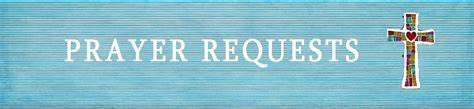 The Legacy: Mary June CookShenandoah Nursing Home: Rubye Schwab, Nancy GarberHome: Dick Huff, Mary Ultee, Mary Ann Maupin, Warner & Linda Sandquist, Cathy Cunningham, Charles SimpkinsFriends and Family: Erwin Berry (Joan), Bill Bromley, Jean Custen, Jerry Hughes,Sally McNeel, Bill Metzel (Joyce Tipton), Col. Stuart Roberts (Mark Henderson),Paul Watts, Kathleen Clements, (Colleen Cash), Josh Slonaker, Barb Ostrander (Holly Bennett), Marty Rogers (sister of Cathy Cunningham)Military: Carson Craig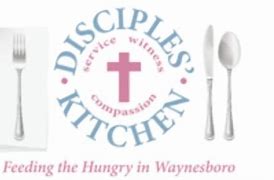                                          Next date to host                                              August 28                           FIRST PRESBYTERIAN CHURCH                                WAYNESBORO, VIRGINIA A community-minded congregation living out the love of Christ as we serve one another with humility, gentleness, and patience through God’s grace.August 13, 2023  11:00 AM 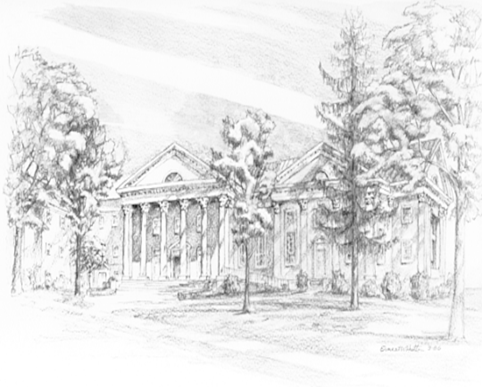 P.O. Box 877249 South Wayne AvenueWaynesboro, Virginia(540) 949-8366Church Website:  www.firstpresway.orgPreschool Website:  www.firstprespre.orgEmail:  church@firstpresway.com